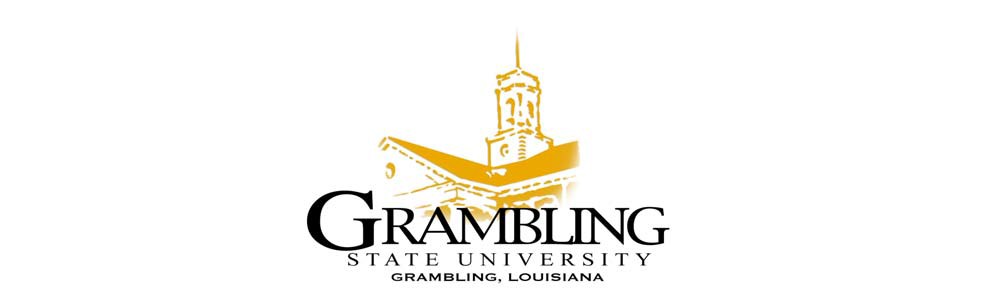 GRAMBLING STATE UNIVERSITYFACULTY SENATE EXECUTIVE BOARDPROPOSED MEETING SCHEDULE FOR 2021-2022 ACADEMIC YEAR
The meetings are scheduled for 3:00 p.m. via Microsoft Teams unless otherwise announced.MEETING DATES2021-2022 Academic Year2021202120222022Executive Board’s Meeting DateRegular Meeting DateExecutive Board’sMeeting DateRegular Meeting DateAugust 5 August 10January 6January 11September 2September 7January 27February 1September 30October 5February 24March 1October 28November 2March 31April 5December 7December 14May 3May 10